Волонтеры Усть-Удинского района приняли участие в  I Региональном слете  добровольцев Иркутской  области на Байкале   #бытьсейчасВ 2019 году все территории Иркутской области  стали участниками большого антинаркотического проекта. С 27 по 29 июня 2019 года в п. Листвянка прошел I Региональный слет добровольцев Иркутской области. Программа проведения Регионального слета  включила в себя обменные площадки, квест – игры, мастер-классы, тренинги, панельные дискуссии. В качестве спикеров участие в Региональном слете приняли федеральные эксперты из городов: Москва, Тюмень, Кемерово.  В рамках Регионального слета добровольцами каждой территории   разработаны социальные антинаркотические проекты для последующего внедрения на территории муниципального образования. Еще в  2018 году Конкурс социально значимых проектов «Губернское собрание общественности Иркутской области» поддержал проект молодёжной общественной организации «Тулун.ру» «Антинаркотическая модель добровольческих действий Иркутской области «#бытьсейчас». Проект «#бытьсейчас» обобщил в себе трехлетний опыт реализации социального проекта «Областная школа добровольческого актива антинаркотической направленности «Кричи громче». Руководитель проекта – Юлия Николаевна Булдакова, ведущий специалист ОГКУ "Центр профилактики наркомании"- Алёна Викторовна Анципович.С Усть - Удинского  района  в  конкурсную борьбу за поездку на   слет, включились  дети подростки  трех  школ  (материалы для участия были разосланы во  все школы Усть-Удинского района): МКОУ  Балаганкинская ООШ, МКОУ   Игжейская СОШ   и МКОУ Средне- Муйская СОШ. В период с 20 февраля по 20 марта 2019 года специалист РМО Шайдурова Е.А.   информировала  потенциальных участников о проведении  Регионального слета  добровольцев Иркутской области «#бытьсейчас» на Байкале и Конкурсном отборе для участия в нем.   Дети предварительно, в начале  марта 2019 года  по  заданию  ответственных специалистов  ОГКУ «Центр профилактики наркомании»  подали  электронную  заявку на слет и выполняли  задания. Они проводили на  своих  территориях  флешмобы,  акции,   анкетирование, делали  ролики и размещали всю  работу в сети интернет  (ВК).  Из  участвовавших  детей   успешно преодолели  конкурсный  отбор: Купрякова Ангелина, Константинова Даша  из МКОУ Игжейская СОШ, и Непомнящих  Андрей из  МКОУ  Среднемуйская СОШ. В конкурсном отборе   также  принимали  участие   педагоги школ и специалист региональной системы по профилактике незаконного потребления наркотических средств и психотропных веществ, секретарь  антинаркотической комиссии Шайдурова Е.А. Социальный  педагог  МКОУ Среднемуйская СОШ Непомнящих  Наталья  Сергеевна   также успешно прошла    конкурсный  отбор для дальнейшего участия в первом региональный антинаркотическом  слете добровольцев  (волонтеров). В два дня работы регионального слета уместилась   масса нужной и полезной  информации для  волонтеров и работника региональной  системы.                Во время  слета дети проживали в лагере «Эколог», им были  организованы  замечательные  прогулки по берегу   Байкала. 100 детей с территорий  области подружились и обменялись  опытом  работы добровольцев. Ангелина  Купрякова  была  отмечена экспертами и руководителем проекта,  как одна из самых  лучших  добровольцев – волонтеров  в Иркутской области, так держать. В результате участия в слёте участниками получены сертификаты о прохождения обучения.Отдел по делам молодежи и спорта администрации Усть-Удинского района выражает благодарность волонтерам: Ангелине Купряковой, Даше  Константиновой, Андрею  Непомнящих и социальному педагогу  МКОУ Среднемуйская СОШ Наталье Сергеевне Непомнящих.  Хочется самыми яркими  словами обозначить итог работы  I Регионального слета  добровольцев Иркутской  области на Байкале и поблагодарить специалистов ОГКУ «Центр профилактики наркомании»  за  бесценный  опыт,  как для  детей, так и для  специалистов и педагогов. 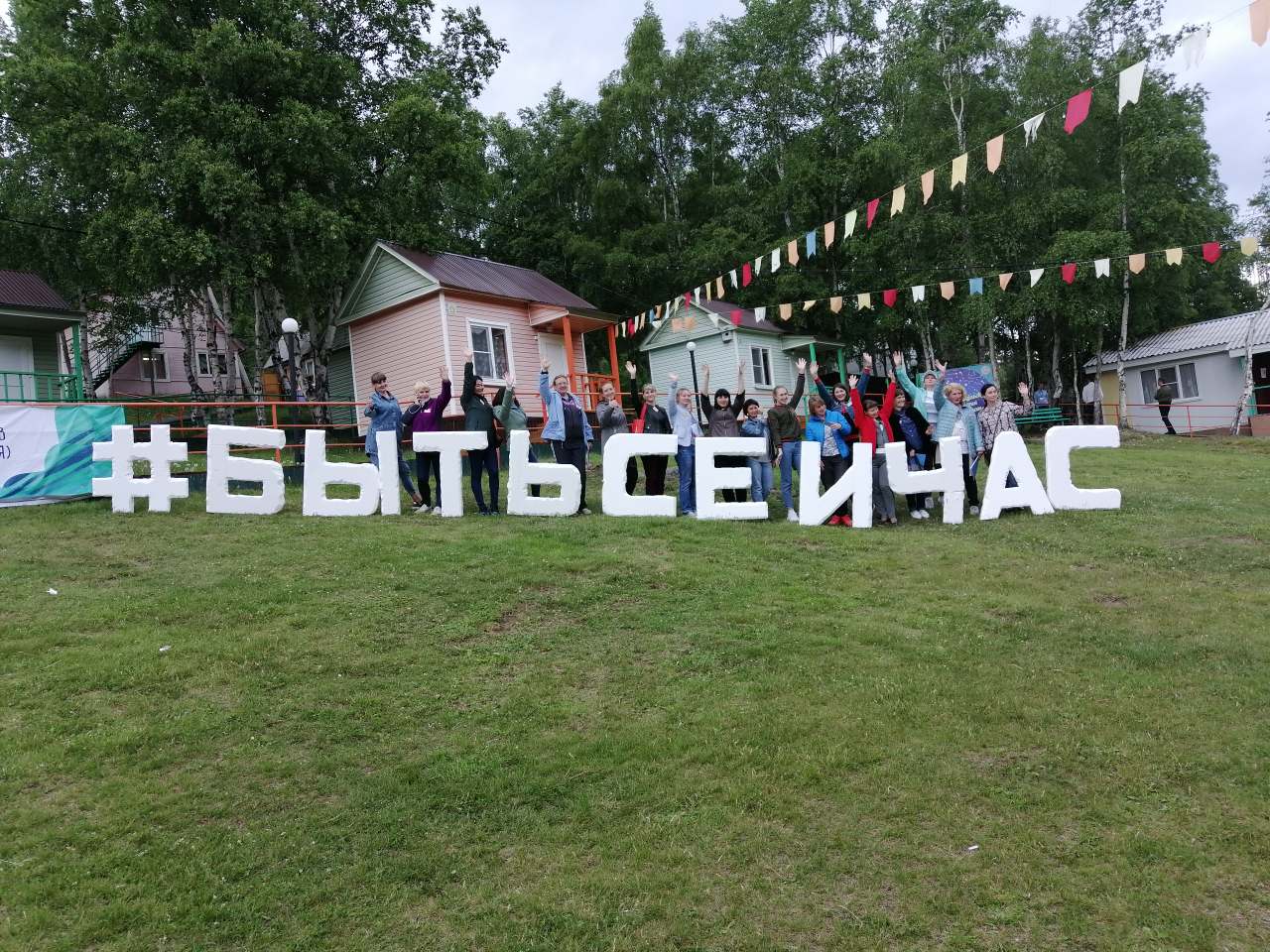 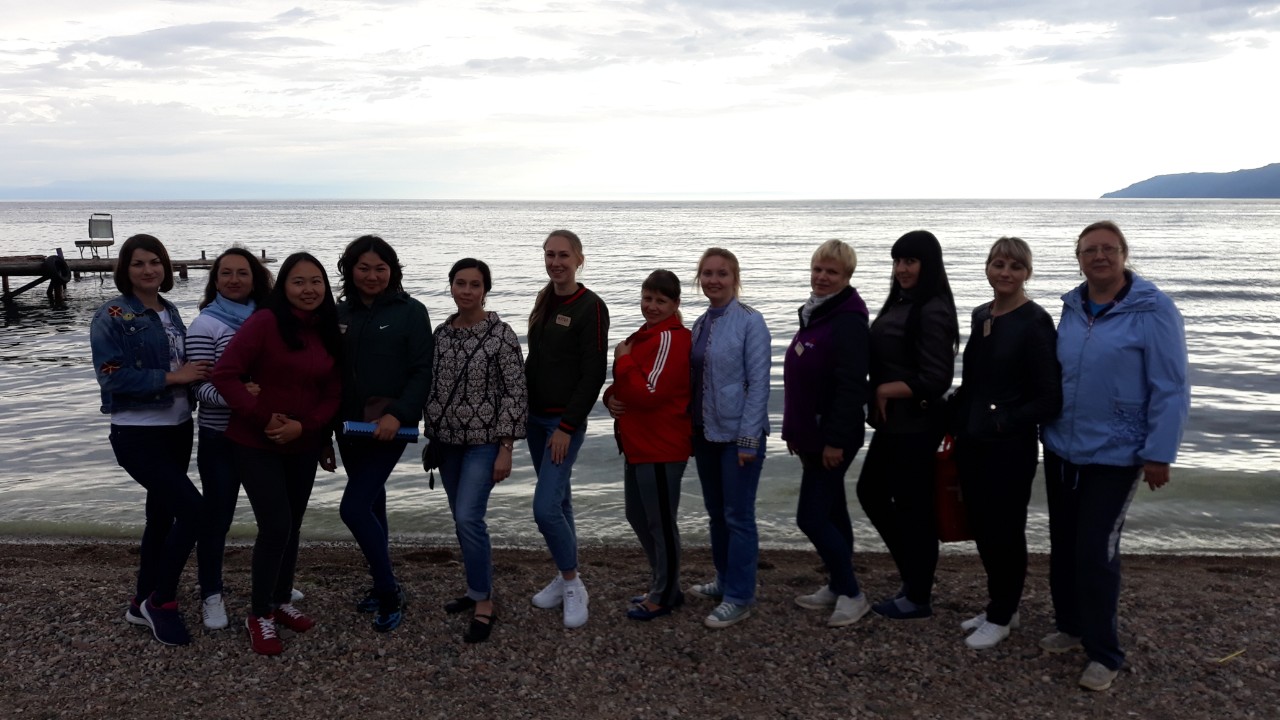 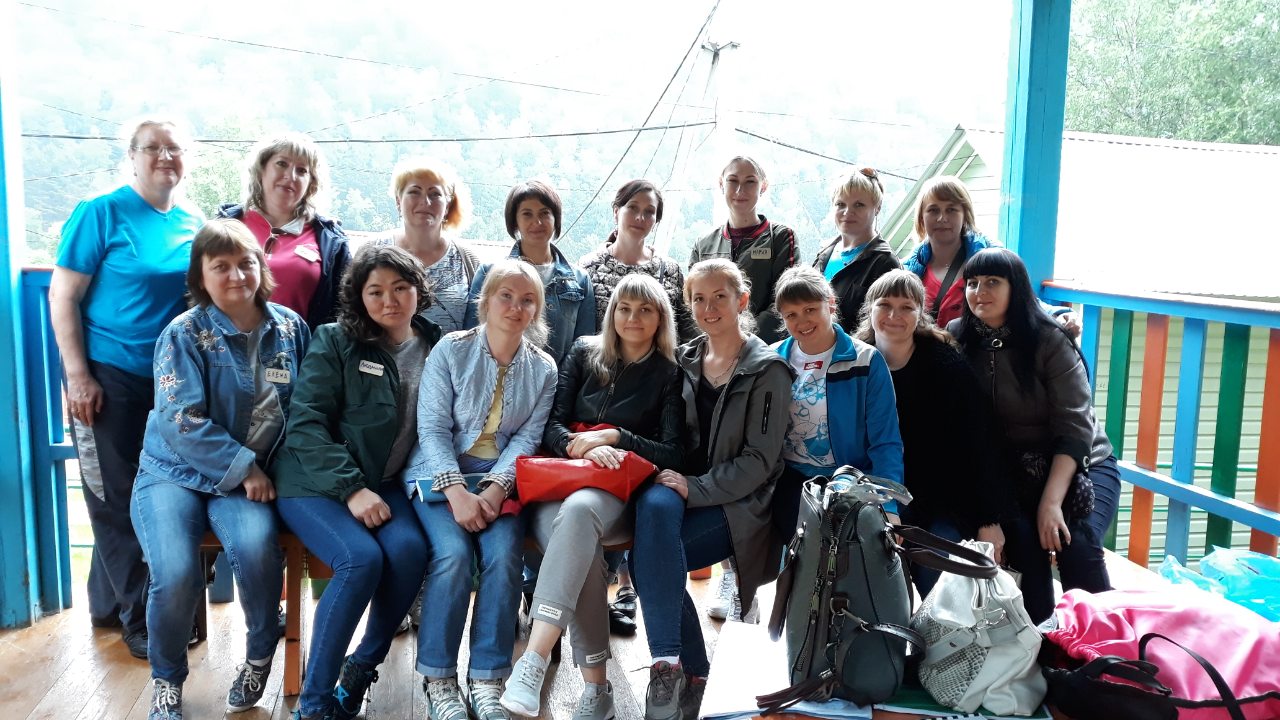 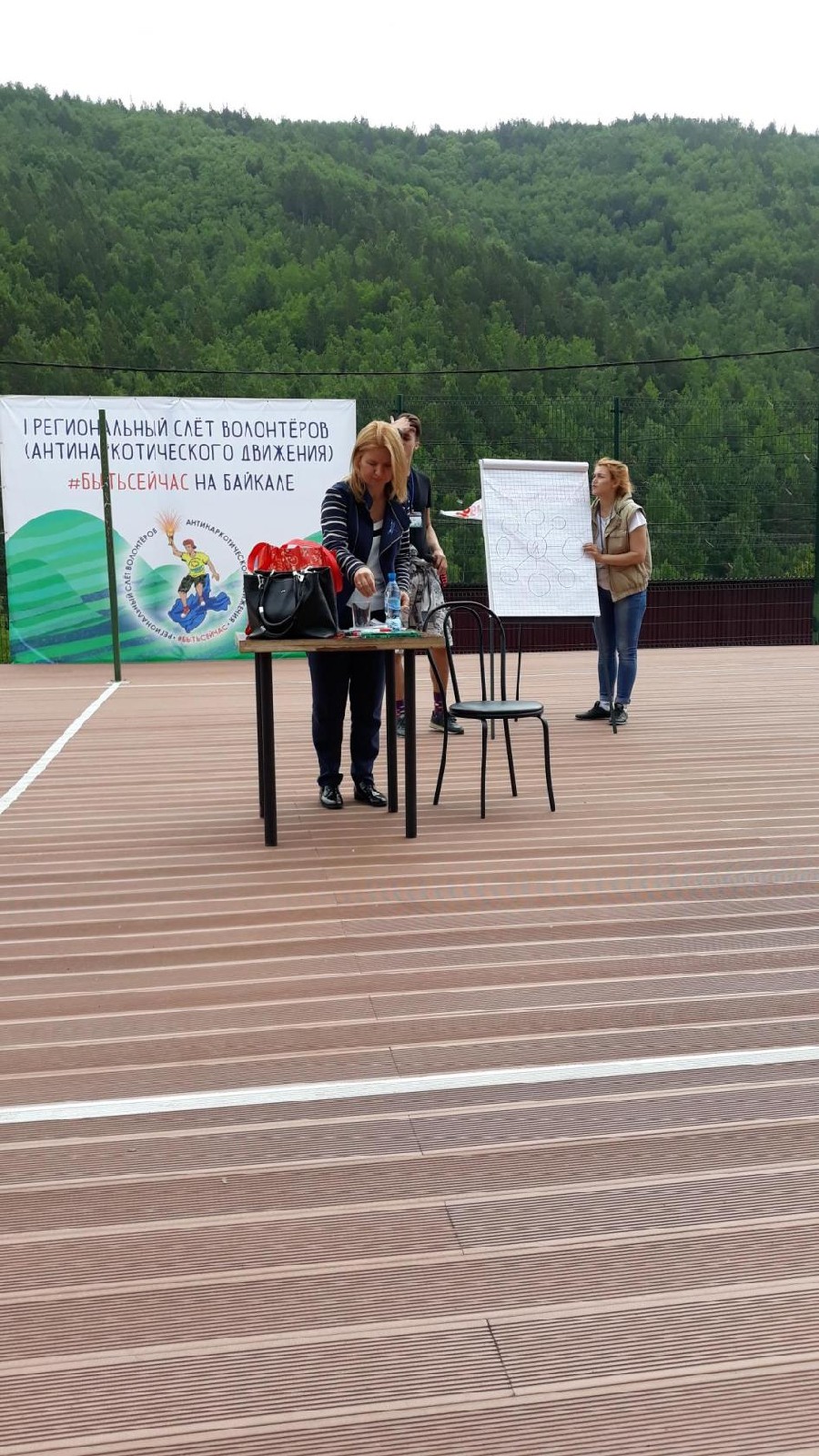 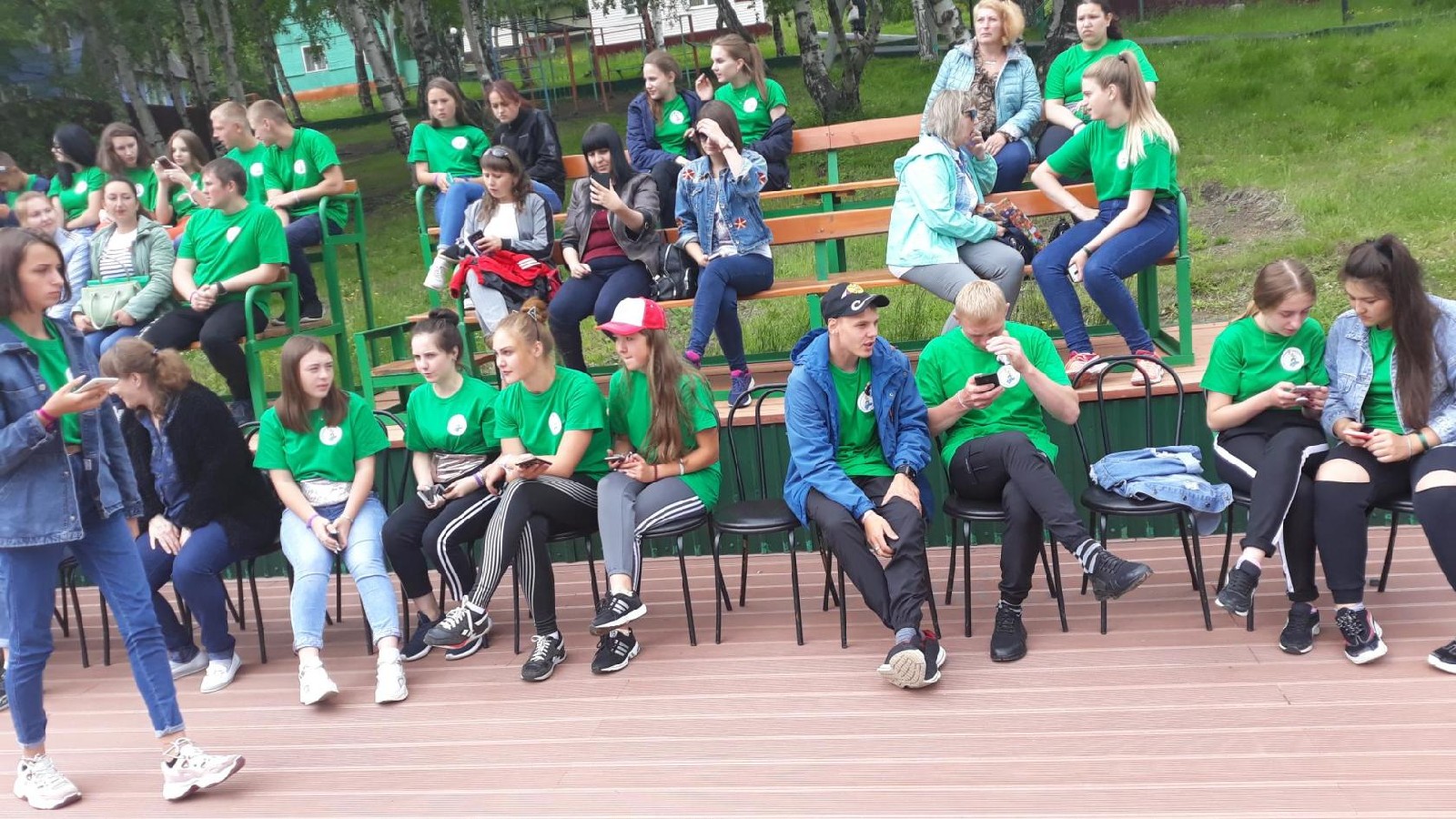 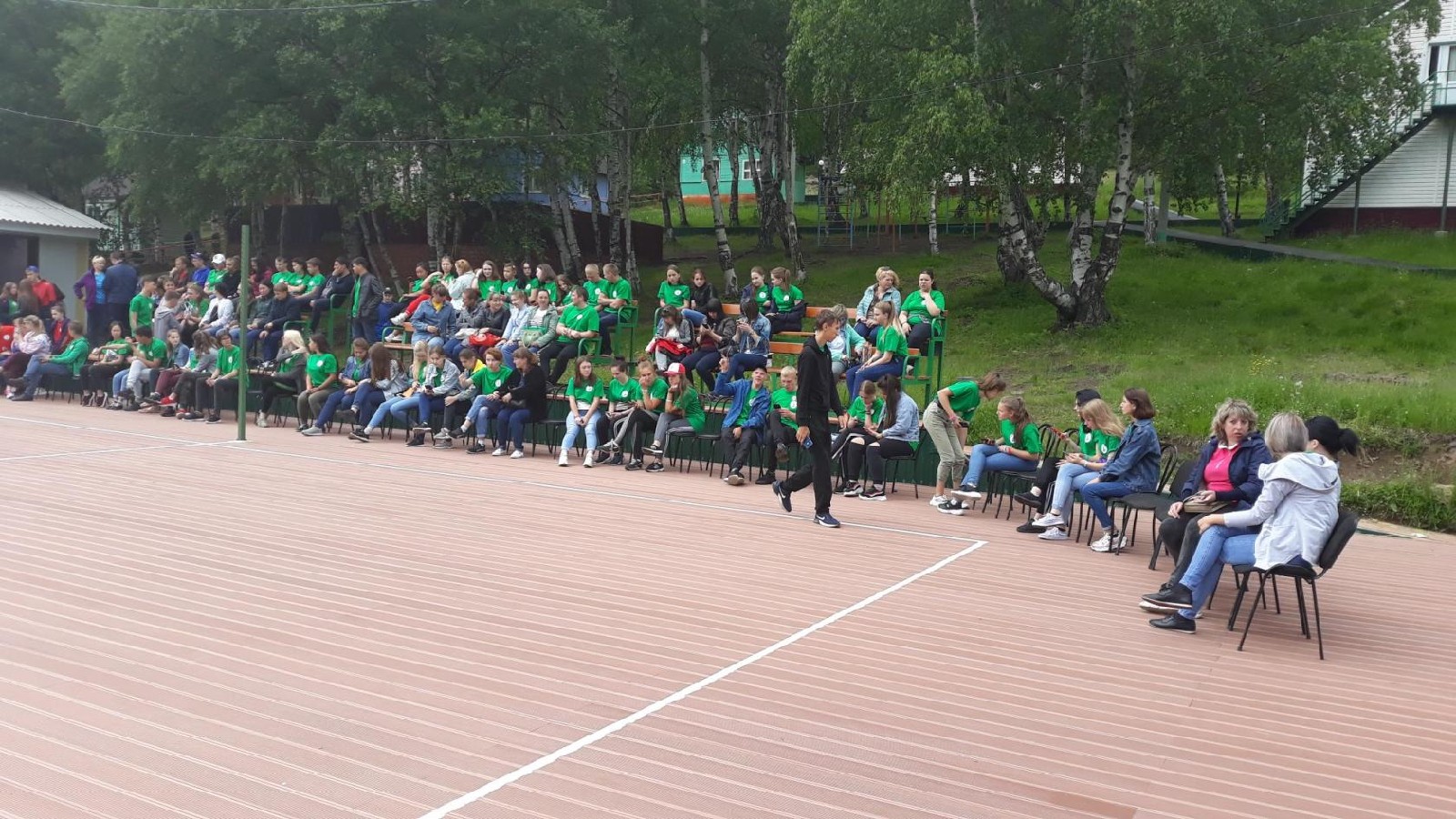 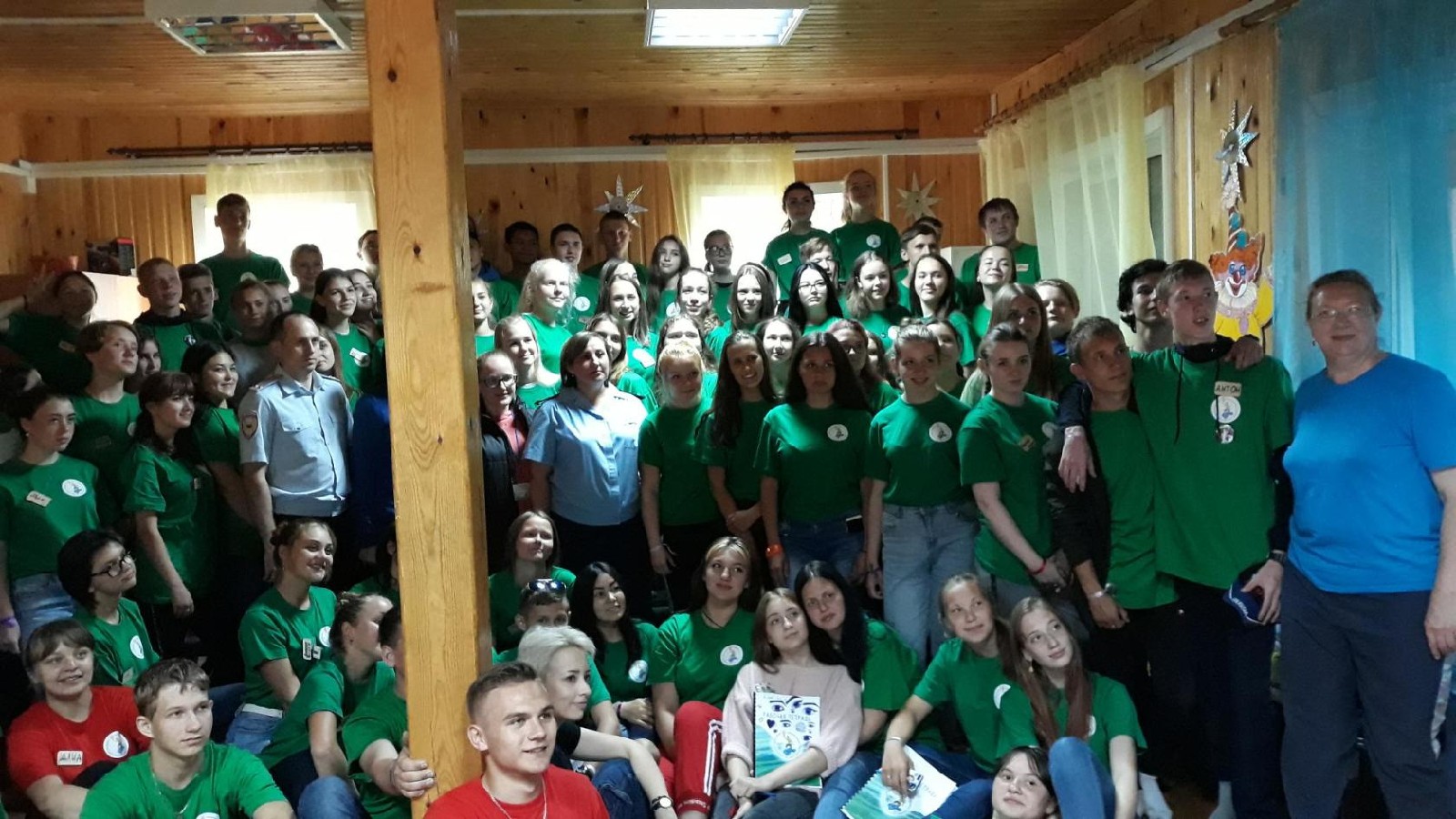 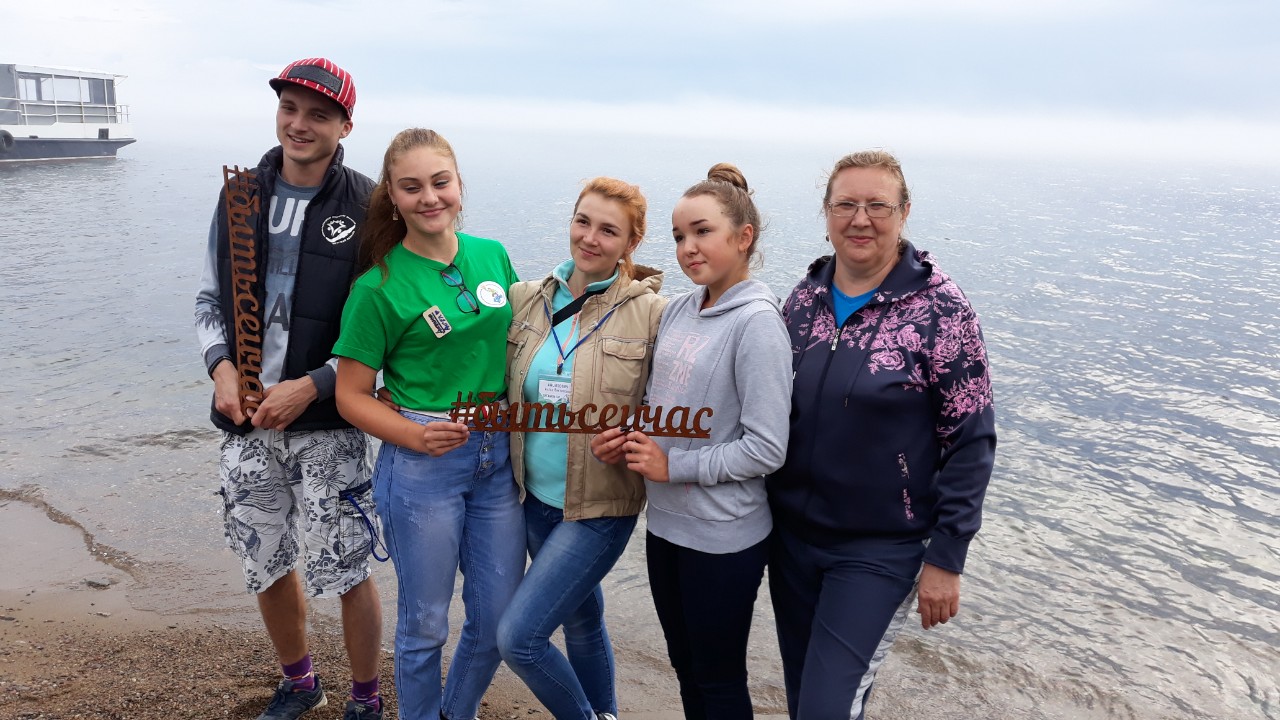 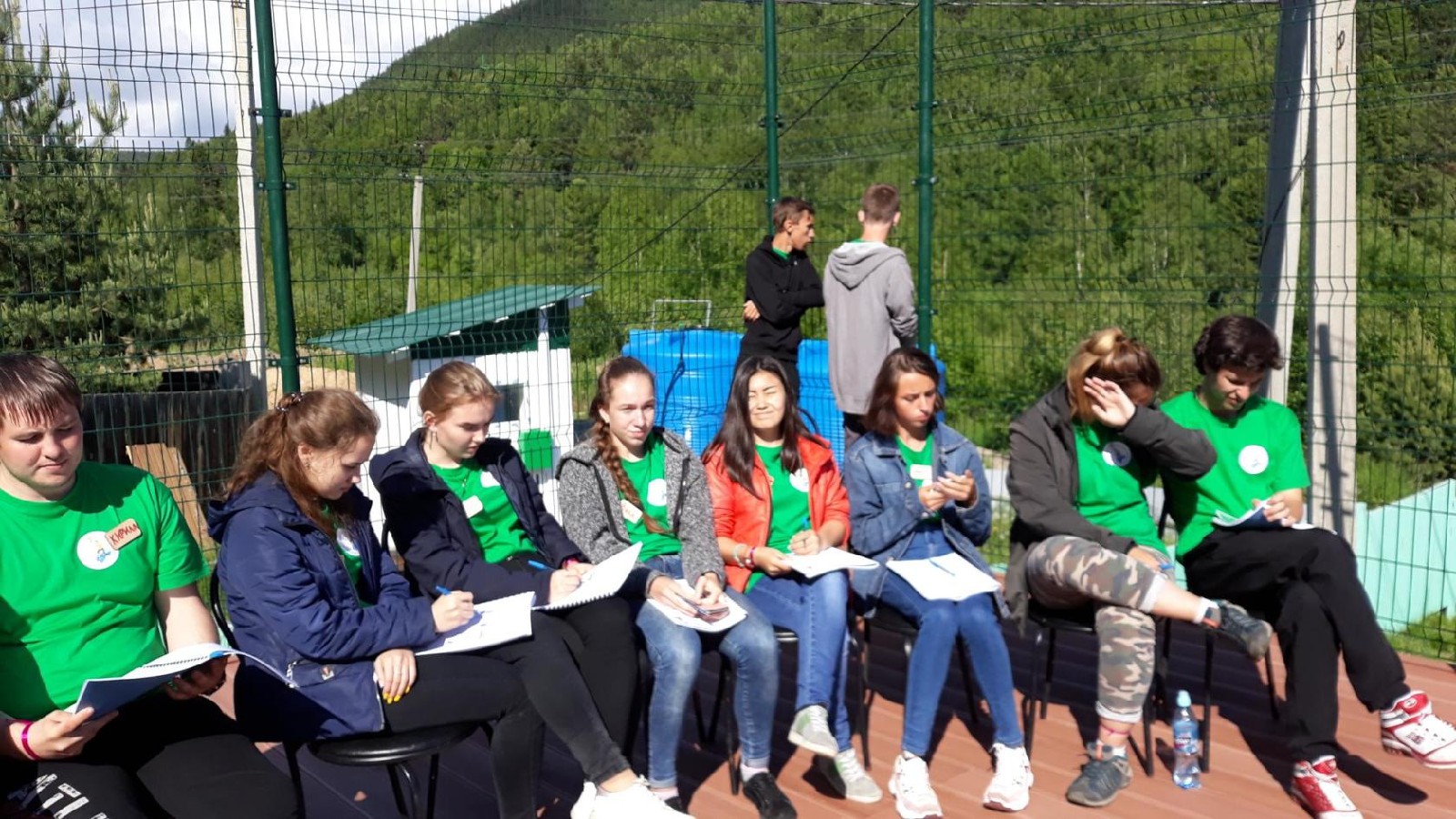 